ПРОЕКТ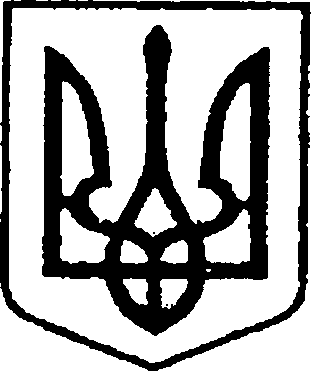 УКРАЇНАЧЕРНІГІВСЬКА ОБЛАСТЬН І Ж И Н С Ь К А    М І С Ь К А    Р А Д АВ И К О Н А В Ч И Й    К О М І Т Е ТР І Ш Е Н Н Явід     грудня 2019 року	                    м. Ніжин	                                        № Про відзначення з нагодиДня працівників органівреєстрації актів цивільного стануВідповідно до статей 40, 42, 59 Закону України «Про місцеве самоврядування в Україні», рішення Ніжинської міської ради Чернігівської області «Про внесення змін до рішення Ніжинської міської ради                            від 03 травня 2017 року №27-23/2017 «Про затвердження Положень                  про Почесну грамоту, Грамоту та Подяку виконавчого комітету Ніжинської міської ради» від 02.02.2018 р. №18-35/2018, Регламенту виконавчого комітету Ніжинської міської ради Чернігівської області VІІ скликання, затвердженого рішенням виконавчого комітету Ніжинської міської ради Чернігівської області VІІ скликання від 11.08.2016 р. №220, розглянувши клопотання заступника міського голови з питань діяльності виконавчих органів ради Дзюби С. П., виконавчий комітет Ніжинської міської ради вирішив:   1.Оголосити Подяки виконавчого комітету Ніжинської міської ради                   за сумлінне виконання службових обов’язків, високий професіоналізм                  та з нагоди відзначення професійного свята – Дня працівників органів реєстрації актів цивільного стану:  	1.1.Катрусі Світлані Степанівні – начальнику Ніжинського міськрайонного відділу державної реєстрації актів цивільного стану Головного територіального управління юстиції у Чернігівській області;	1.2.Сірій Юлії Володимирівні – головному спеціалісту Ніжинського міськрайонного відділу державної реєстрації актів цивільного стану Головного територіального управління юстиції у Чернігівській області;	1.3.Клюйко Крістіні Геннадіївні – головному спеціалісту Ніжинського міськрайонного відділу державної реєстрації актів цивільного стану Головного територіального управління юстиції у Чернігівській області.2.Відділу юридично-кадрового забезпечення апарату виконавчого комітету Ніжинської міської ради (Лега В. О.) забезпечити оприлюднення цього рішення протягом п’яти робочих днів з дати його прийняття                            на офіційному сайті Ніжинської міської ради.3.Відділу бухгалтерського обліку апарату виконавчого комітету Ніжинської міської ради (Єфіменко Н.Є.) забезпечити виконання цього рішення у частині видачі бланків Подяк та рамок.4.Контроль за виконанням цього рішення покласти на керуючого справами виконавчого комітету Ніжинської міської ради Колесника С. О.Міський голова									А.В. ЛінникПояснювальна запискадо проекту рішення виконавчого комітету «Про відзначення з нагодиДня працівників органів реєстрації актів цивільного стану»Відповідно до ст. 40 Закону України «Про місцеве самоврядування                в Україні», рішення Ніжинської міської ради Чернігівської області                       «Про внесення змін до рішення Ніжинської міської ради від 03 травня               2017 року №27-23/2017 «Про затвердження Положень про Почесну грамоту, Грамоту та Подяку виконавчого комітету Ніжинської міської ради»                 від 02.02.2018 р. №18-35/2018 пропонуються до оголошення Подяк виконавчого комітету Ніжинської міської ради державні службовці Ніжинського міськрайонного відділу державної реєстрації актів цивільного стану Головного територіального управління юстиції у Чернігівській області. Проект рішення «Про відзначення з нагоди Дня працівників органів реєстрації актів цивільного стану» складається з чотирьох розділів.Відділ юридично-кадрового забезпечення апарату виконавчого комітету Ніжинської міської ради, відповідно до Закону України «Про доступ до публічної інформації», забезпечує опублікування цього рішення протягом п’яти робочих днів з дати його підписання шляхом оприлюднення                               на офіційному сайті Ніжинської міської ради.Відділ бухгалтерського обліку апарату виконавчого комітету Ніжинської міської ради забезпечує виконання цього рішення у частині видачі бланків Подяк та рамок.Доповідати проект рішення на засіданні буде начальник сектора                      з питань кадрової політики відділу юридично-кадрового забезпечення апарату виконавчого комітету Ніжинської міської ради Чепуль Ольга Віталіївна.Начальник відділу юридично-кадровогозабезпечення апарату виконавчогокомітету Ніжинської міської ради                                                          В. О. Лега